LIETUVOS RESPUBLIKOS KULTŪROS MINISTRASĮSAKYMASDĖL LIETUVOS RESPUBLIKOS KULTŪROS MINISTRO 2016 M. GEGUŽĖS 12 D. ĮSAKYMO NR. ĮV- 380 „DĖL LIETUVOS RESPUBLIKOS KULTŪROS MINISTERIJOS 2014 – 2020 METŲ EUROPOS SĄJUNGOS FONDŲ INVESTICIJŲ VEIKSMŲ PROGRAMOS PRIORITETŲ ĮGYVENDINIMO PRIEMONIŲ ĮGYVENDINIMO PLANO IR NACIONALINIŲ STEBĖSENOS RODIKLIŲ SKAIČIAVIMO APRAŠO PATVIRTINIMO“ PAKEITIMO2019 m. spalio 28 d. Nr. ĮV-683VilniusP a k e i č i u Lietuvos Respublikos kultūros ministro 2016 m. gegužės 12 d. įsakymą Nr. ĮV-380 „Dėl Lietuvos Respublikos kultūros ministerijos 2014 – 2020 metų Europos Sąjungos fondų investicijų veiksmų programos prioritetų įgyvendinimo priemonių įgyvendinimo plano ir Nacionalinių stebėsenos rodiklių skaičiavimo aprašo patvirtinimo“:1.	P a k e i č i u I skyriaus 2014–2020 m. Europos Sąjungos fondų investicijų veiksmų programos (toliau – Veiksmų programa) 5 prioriteto „Aplinkosauga, gamtos išteklių darnus naudojimas ir prisitaikymas prie klimato kaitos“ įgyvendinimo priemonės (toliau – priemonė) pirmojo skirsnio priemonės Nr. 05.4.1-CPVA-V-301 „Aktualizuoti kultūros paveldo objektus“ 7 punktą ir išdėstau jį taip:„7. Priemonės finansavimo šaltiniai		(eurais)2.	P a k e i č i u I skyriaus 2014–2020 m. Europos Sąjungos fondų investicijų veiksmų programos (toliau – Veiksmų programa) 5 prioriteto „Aplinkosauga, gamtos išteklių darnus naudojimas ir prisitaikymas prie klimato kaitos“ įgyvendinimo priemonės (toliau – priemonė) antrojo skirsnio priemonės Nr. 05.4.1-CPVA-R-302 „Aktualizuoti savivaldybių kultūros paveldo objektus“ 7 punktą ir išdėstau jį taip:„7. Priemonės finansavimo šaltiniai			(eurais)3.	P a k e i č i u II skyriaus 2014–2020 m. Europos Sąjungos fondų investicijų veiksmų programos (toliau – Veiksmų programa) 7 prioriteto „Kokybiško užimtumo ir dalyvavimo darbo rinkoje skatinimas“ įgyvendinimo priemonės (toliau – priemonė) trečiojo skirsnio priemonės Nr. 07.1.1-CPVA-V-304 „Modernizuoti kultūros infrastruktūrą“ 7 punktą ir išdėstau jį taip:„7. Priemonės finansavimo šaltiniai			(eurais)4.	P a k e i č i u II skyriaus 2014–2020 m. Europos Sąjungos fondų investicijų veiksmų programos (toliau – Veiksmų programa) 7 prioriteto „Kokybiško užimtumo ir dalyvavimo darbo rinkoje skatinimas“ įgyvendinimo priemonės (toliau – priemonė) antrojo skirsnio priemonės Nr. 07.1.1-CPVA-R-305 „Modernizuoti savivaldybių kultūros infrastruktūrą“ 7 punktą ir išdėstau jį taip:„7. Priemonės finansavimo šaltiniai			(eurais)Kultūros ministras                                                                                        Mindaugas KvietkauskasProjektams skiriamas finansavimasProjektams skiriamas finansavimasKiti projektų finansavimo šaltiniaiKiti projektų finansavimo šaltiniaiKiti projektų finansavimo šaltiniaiKiti projektų finansavimo šaltiniaiKiti projektų finansavimo šaltiniaiKiti projektų finansavimo šaltiniaiES struktūrinių fondųlėšos – ikiNacionalinės lėšosNacionalinės lėšosNacionalinės lėšosNacionalinės lėšosNacionalinės lėšosNacionalinės lėšosNacionalinės lėšosES struktūrinių fondųlėšos – ikiLietuvos Respublikos valstybės biudžeto lėšos – ikiLietuvos Respublikos valstybės biudžeto lėšos – ikiProjektų vykdytojų lėšosProjektų vykdytojų lėšosProjektų vykdytojų lėšosProjektų vykdytojų lėšosProjektų vykdytojų lėšosES struktūrinių fondųlėšos – ikiLietuvos Respublikos valstybės biudžeto lėšos – ikiLietuvos Respublikos valstybės biudžeto lėšos – ikiIš viso – ne mažiau kaipLietuvos Respublikos valstybės biudžeto lėšos Savivaldybės biudžetolėšos Kitos viešosios lėšos Privačios lėšos 1.	Priemonės finansavimo šaltiniai, neįskaitant veiklos lėšų rezervo ir jam finansuoti skiriamų lėšų1.	Priemonės finansavimo šaltiniai, neįskaitant veiklos lėšų rezervo ir jam finansuoti skiriamų lėšų1.	Priemonės finansavimo šaltiniai, neįskaitant veiklos lėšų rezervo ir jam finansuoti skiriamų lėšų1.	Priemonės finansavimo šaltiniai, neįskaitant veiklos lėšų rezervo ir jam finansuoti skiriamų lėšų1.	Priemonės finansavimo šaltiniai, neįskaitant veiklos lėšų rezervo ir jam finansuoti skiriamų lėšų1.	Priemonės finansavimo šaltiniai, neįskaitant veiklos lėšų rezervo ir jam finansuoti skiriamų lėšų1.	Priemonės finansavimo šaltiniai, neįskaitant veiklos lėšų rezervo ir jam finansuoti skiriamų lėšų1.	Priemonės finansavimo šaltiniai, neįskaitant veiklos lėšų rezervo ir jam finansuoti skiriamų lėšų52.207.4439.213.0789.213.078000002.	Veiklos lėšų rezervas ir jam finansuoti skiriamos nacionalinės lėšos2.	Veiklos lėšų rezervas ir jam finansuoti skiriamos nacionalinės lėšos2.	Veiklos lėšų rezervas ir jam finansuoti skiriamos nacionalinės lėšos2.	Veiklos lėšų rezervas ir jam finansuoti skiriamos nacionalinės lėšos2.	Veiklos lėšų rezervas ir jam finansuoti skiriamos nacionalinės lėšos2.	Veiklos lėšų rezervas ir jam finansuoti skiriamos nacionalinės lėšos2.	Veiklos lėšų rezervas ir jam finansuoti skiriamos nacionalinės lėšos2.	Veiklos lėšų rezervas ir jam finansuoti skiriamos nacionalinės lėšos5.445.011960.884960.884000003.	Iš viso 3.	Iš viso 3.	Iš viso 3.	Iš viso 3.	Iš viso 3.	Iš viso 3.	Iš viso 3.	Iš viso 57.652.45410.173.96210.173.96200000“Projektams skiriamas finansavimasProjektams skiriamas finansavimasKiti projektų finansavimo šaltiniaiKiti projektų finansavimo šaltiniaiKiti projektų finansavimo šaltiniaiKiti projektų finansavimo šaltiniaiKiti projektų finansavimo šaltiniaiES struktūrinių fondųlėšos – ikiNacionalinės lėšosNacionalinės lėšosNacionalinės lėšosNacionalinės lėšosNacionalinės lėšosNacionalinės lėšosES struktūrinių fondųlėšos – ikiLietuvos Respublikos valstybės biudžeto lėšos – ikiProjektų vykdytojų lėšosProjektų vykdytojų lėšosProjektų vykdytojų lėšosProjektų vykdytojų lėšosProjektų vykdytojų lėšosES struktūrinių fondųlėšos – ikiLietuvos Respublikos valstybės biudžeto lėšos – ikiIš viso – ne mažiau kaipLietuvos Respublikos valstybės biudžeto lėšosSavivaldybės biudžetolėšosKitos viešosios lėšosPrivačios lėšos4.	Priemonės finansavimo šaltiniai, neįskaitant veiklos lėšų rezervo ir jam finansuoti skiriamų lėšų4.	Priemonės finansavimo šaltiniai, neįskaitant veiklos lėšų rezervo ir jam finansuoti skiriamų lėšų4.	Priemonės finansavimo šaltiniai, neįskaitant veiklos lėšų rezervo ir jam finansuoti skiriamų lėšų4.	Priemonės finansavimo šaltiniai, neįskaitant veiklos lėšų rezervo ir jam finansuoti skiriamų lėšų4.	Priemonės finansavimo šaltiniai, neįskaitant veiklos lėšų rezervo ir jam finansuoti skiriamų lėšų4.	Priemonės finansavimo šaltiniai, neįskaitant veiklos lėšų rezervo ir jam finansuoti skiriamų lėšų4.	Priemonės finansavimo šaltiniai, neįskaitant veiklos lėšų rezervo ir jam finansuoti skiriamų lėšų17.560.38806.683.06606.683.066005.	Veiklos lėšų rezervas ir jam finansuoti skiriamos nacionalinės lėšos5.	Veiklos lėšų rezervas ir jam finansuoti skiriamos nacionalinės lėšos5.	Veiklos lėšų rezervas ir jam finansuoti skiriamos nacionalinės lėšos5.	Veiklos lėšų rezervas ir jam finansuoti skiriamos nacionalinės lėšos5.	Veiklos lėšų rezervas ir jam finansuoti skiriamos nacionalinės lėšos5.	Veiklos lėšų rezervas ir jam finansuoti skiriamos nacionalinės lėšos5.	Veiklos lėšų rezervas ir jam finansuoti skiriamos nacionalinės lėšos00000006.	Iš viso 6.	Iš viso 6.	Iš viso 6.	Iš viso 6.	Iš viso 6.	Iš viso 6.	Iš viso 17.560.38806.683.06606.683.06600“Projektams skiriamas finansavimasProjektams skiriamas finansavimasKiti projektų finansavimo šaltiniaiKiti projektų finansavimo šaltiniaiKiti projektų finansavimo šaltiniaiKiti projektų finansavimo šaltiniaiKiti projektų finansavimo šaltiniaiKiti projektų finansavimo šaltiniaiES struktūrinių fondųlėšos – ikiNacionalinės lėšosNacionalinės lėšosNacionalinės lėšosNacionalinės lėšosNacionalinės lėšosNacionalinės lėšosNacionalinės lėšosES struktūrinių fondųlėšos – ikiLietuvos Respublikos valstybės biudžeto lėšos – ikiLietuvos Respublikos valstybės biudžeto lėšos – ikiProjektų vykdytojų lėšosProjektų vykdytojų lėšosProjektų vykdytojų lėšosProjektų vykdytojų lėšosProjektų vykdytojų lėšosES struktūrinių fondųlėšos – ikiLietuvos Respublikos valstybės biudžeto lėšos – ikiLietuvos Respublikos valstybės biudžeto lėšos – ikiIš viso – ne mažiau kaipLietuvos Respublikos valstybės biudžeto lėšosSavivaldybės biudžetolėšosKitos viešosios lėšosPrivačios lėšos1.	Priemonės finansavimo šaltiniai, neįskaitant veiklos lėšų rezervo ir jam finansuoti skiriamų lėšų1.	Priemonės finansavimo šaltiniai, neįskaitant veiklos lėšų rezervo ir jam finansuoti skiriamų lėšų1.	Priemonės finansavimo šaltiniai, neįskaitant veiklos lėšų rezervo ir jam finansuoti skiriamų lėšų1.	Priemonės finansavimo šaltiniai, neįskaitant veiklos lėšų rezervo ir jam finansuoti skiriamų lėšų1.	Priemonės finansavimo šaltiniai, neįskaitant veiklos lėšų rezervo ir jam finansuoti skiriamų lėšų1.	Priemonės finansavimo šaltiniai, neįskaitant veiklos lėšų rezervo ir jam finansuoti skiriamų lėšų1.	Priemonės finansavimo šaltiniai, neįskaitant veiklos lėšų rezervo ir jam finansuoti skiriamų lėšų1.	Priemonės finansavimo šaltiniai, neįskaitant veiklos lėšų rezervo ir jam finansuoti skiriamų lėšų60.389.10410.656.90010.656.900000  002.	Veiklos lėšų rezervas ir jam finansuoti skiriamos nacionalinės lėšos2.	Veiklos lėšų rezervas ir jam finansuoti skiriamos nacionalinės lėšos2.	Veiklos lėšų rezervas ir jam finansuoti skiriamos nacionalinės lėšos2.	Veiklos lėšų rezervas ir jam finansuoti skiriamos nacionalinės lėšos2.	Veiklos lėšų rezervas ir jam finansuoti skiriamos nacionalinės lėšos2.	Veiklos lėšų rezervas ir jam finansuoti skiriamos nacionalinės lėšos2.	Veiklos lėšų rezervas ir jam finansuoti skiriamos nacionalinės lėšos2.	Veiklos lėšų rezervas ir jam finansuoti skiriamos nacionalinės lėšos6.112.1561.078.6161.078.616000003.	Iš viso3.	Iš viso3.	Iš viso3.	Iš viso3.	Iš viso3.	Iš viso3.	Iš viso3.	Iš viso66.501.26011.735.51611.735.516000  00“Projektams skiriamas finansavimasProjektams skiriamas finansavimasKiti projektų finansavimo šaltiniaiKiti projektų finansavimo šaltiniaiKiti projektų finansavimo šaltiniaiKiti projektų finansavimo šaltiniaiKiti projektų finansavimo šaltiniaiKiti projektų finansavimo šaltiniaiES struktūrinių fondųlėšos – ikiNacionalinės lėšosNacionalinės lėšosNacionalinės lėšosNacionalinės lėšosNacionalinės lėšosNacionalinės lėšosNacionalinės lėšosES struktūrinių fondųlėšos – ikiLietuvos Respublikos valstybės biudžeto lėšos – ikiLietuvos Respublikos valstybės biudžeto lėšos – ikiProjektų vykdytojų lėšosProjektų vykdytojų lėšosProjektų vykdytojų lėšosProjektų vykdytojų lėšosProjektų vykdytojų lėšosES struktūrinių fondųlėšos – ikiLietuvos Respublikos valstybės biudžeto lėšos – ikiLietuvos Respublikos valstybės biudžeto lėšos – ikiIš viso – ne mažiau kaipLietuvos Respublikos valstybės biudžeto lėšosSavivaldybės biudžetolėšosKitos viešosios lėšosPrivačios lėšos1.	Priemonės finansavimo šaltiniai, neįskaitant veiklos lėšų rezervo ir jam finansuoti skiriamų lėšų1.	Priemonės finansavimo šaltiniai, neįskaitant veiklos lėšų rezervo ir jam finansuoti skiriamų lėšų1.	Priemonės finansavimo šaltiniai, neįskaitant veiklos lėšų rezervo ir jam finansuoti skiriamų lėšų1.	Priemonės finansavimo šaltiniai, neįskaitant veiklos lėšų rezervo ir jam finansuoti skiriamų lėšų1.	Priemonės finansavimo šaltiniai, neįskaitant veiklos lėšų rezervo ir jam finansuoti skiriamų lėšų1.	Priemonės finansavimo šaltiniai, neįskaitant veiklos lėšų rezervo ir jam finansuoti skiriamų lėšų1.	Priemonės finansavimo šaltiniai, neįskaitant veiklos lėšų rezervo ir jam finansuoti skiriamų lėšų1.	Priemonės finansavimo šaltiniai, neįskaitant veiklos lėšų rezervo ir jam finansuoti skiriamų lėšų23.773.8550013.727.188  5.432.238  8.172.656  0122.294  2.	Veiklos lėšų rezervas ir jam finansuoti skiriamos nacionalinės lėšos2.	Veiklos lėšų rezervas ir jam finansuoti skiriamos nacionalinės lėšos2.	Veiklos lėšų rezervas ir jam finansuoti skiriamos nacionalinės lėšos2.	Veiklos lėšų rezervas ir jam finansuoti skiriamos nacionalinės lėšos2.	Veiklos lėšų rezervas ir jam finansuoti skiriamos nacionalinės lėšos2.	Veiklos lėšų rezervas ir jam finansuoti skiriamos nacionalinės lėšos2.	Veiklos lėšų rezervas ir jam finansuoti skiriamos nacionalinės lėšos2.	Veiklos lėšų rezervas ir jam finansuoti skiriamos nacionalinės lėšos000000003.	Iš viso3.	Iš viso3.	Iš viso3.	Iš viso3.	Iš viso3.	Iš viso3.	Iš viso3.	Iš viso23.773.8550013.727.188  5.432.238  8.172.656  0122.294  “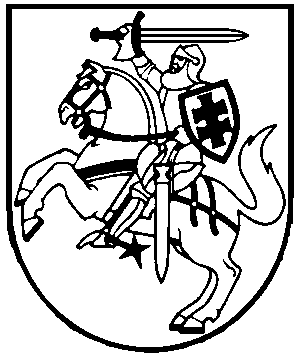 